ПОРТФОЛИО ВЫПУСКНИКА ФАКУЛЬТЕТА ТОВІ. Общие сведения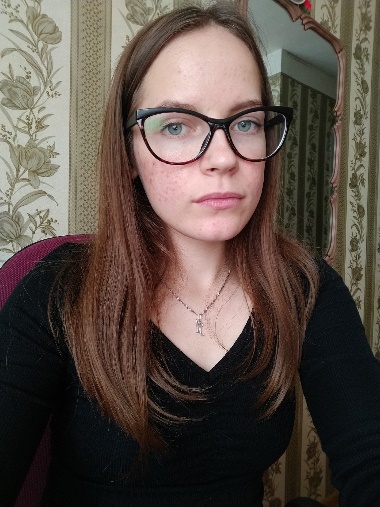 ІІ. Результаты обученияІІІ. СамопрезентацияФамилия, имя, отчество Войницкая Елизавета ВалерьевнаДата рождения, гражданство19.06.2001 (Республика Беларусь)ФакультетТехнологии органических веществСпециальностьФизико-химические методы и приборы контроля качества продукцииСемейное положениеНе замужемМесто жительства (указать область, район, населенный пункт)Гродненская область, Ивьевский район, деревня ЛепешкиE-mailliza.voynitskaya63@gmail.comСоциальные сети (ID)*https://vk.com/id179832127Моб.телефон/Skype*+375297655573Основные дисциплины по специальности, изучаемые в БГТУ1 Оценка соответствия и аккредитация2 Техническое нормирование и стандартизация3 Системы управления качеством4 Статистические методы управления качеством продукции5 Метрология6 Химико-аналитический контроль пищевой продукции7 Хроматография и электрофорез в контроле качества продукции8 Пищевая химия9 Обработка сигналов10 Оптические методы и приборы контроля качества продукции11 Электрофизические методы и приборы контроля качества продукции12 Идентификация и выявление фальсификаций пищевой продукции13 Микробиологические методы контроля качества пищевой продукции14 Технология пищевых производств15 Организация и технология испытаний16 Квалиметрия систем, процессов и продукции17 Резонансные методы измерения18 Радиохимия19 Научно-техническая экспертиза и нормоконтроль20 Учебно-исследовательская работа студентовДисциплины курсового проектирования1 Оценка соответствия и аккредитация2 Техническое нормирование и стандартизация3 Экономика предприятия, стандартизация и сертификация4 Системы управления качеством5 Организация и технология испытаний6 Методы и средства производства и контроляСредний балл по дисциплинам специальности8,6Места прохождения практикиОАО « Минский молочный завод №1»ОАО «Минский завод игристых вин»Владение иностранными языками (подчеркнуть необходимое, указать язык)начальный (английский)элементарный (немецкий, украинский); средний;продвинутый;свободное владение.Дополнительное образование (курсы, семинары, стажировки, владение специализированными компьютерными программами и др.)Владение базовым пакетом MS Office, уверенный пользователь ПК.Общественная активностьЧлен жилищно-бытовой комиссии общежития БГКПСМ.Участие в реконструкции замка в г/п Любча.Участие в переписи населения 2019 г.Жизненные планы, хобби и сфера деятельности, в которой планирую реализоватьсяВ будущем хочу стать высококвалифицированным и востребованным специалистом по своей специализации. Нацелена и занимаюсь самообразованием, активным образом жизни. Планирую выучить английский язык.Хобби: чтение научно-популярной и художественной литературы, спорт.Желаемое место работы (область /город/ предприятие и др.)г. Минск, г. Гродно